NÁVOD AKO VYPLNIŤ VYHLÁSENIE (Mobilná verzia)Kliknúť žiadosti/vyhlásenia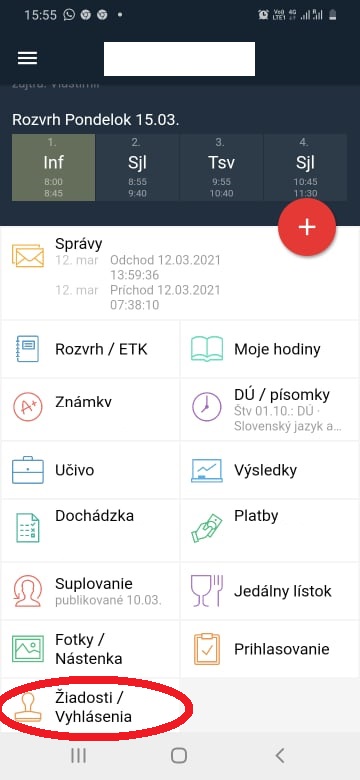 Kliknúť na „Pridať žiadosť/vyhlásenie“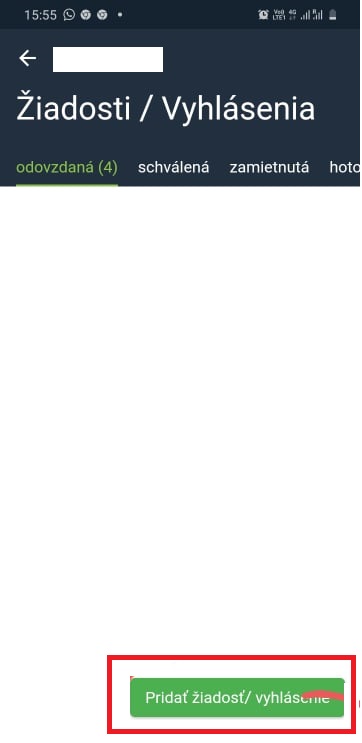 Vyberte správne vyhlásenie (Vyhlásenie o bezinfekčnosti 8a)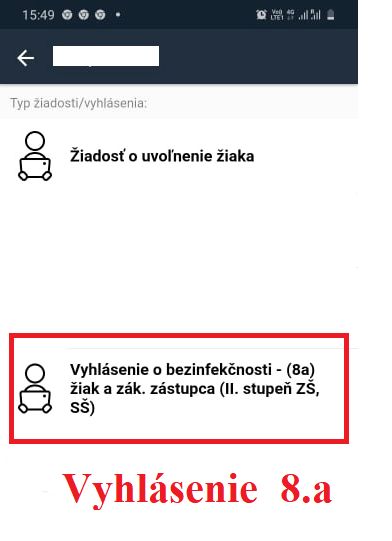 Na konci žiadosti vyplňte dátum nástupu žiaka. Najprv musíte vybrať vyhlásenie rodič. Ponúkne Vám dve možnosti. Vyberiete, ktorá je pre Vás (rodiča) aktuálna. Ak označíte a) musíte zadať dátum vykonania testu. 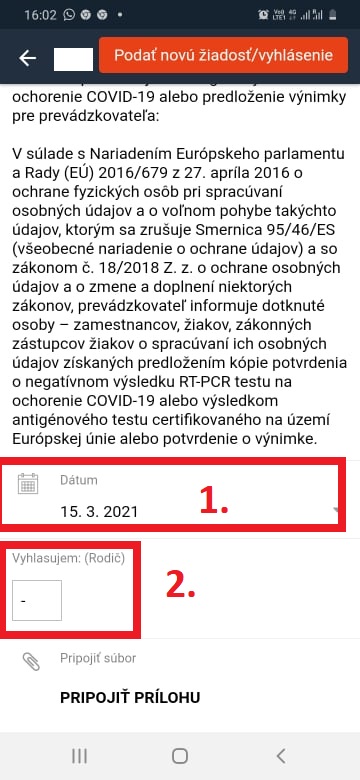 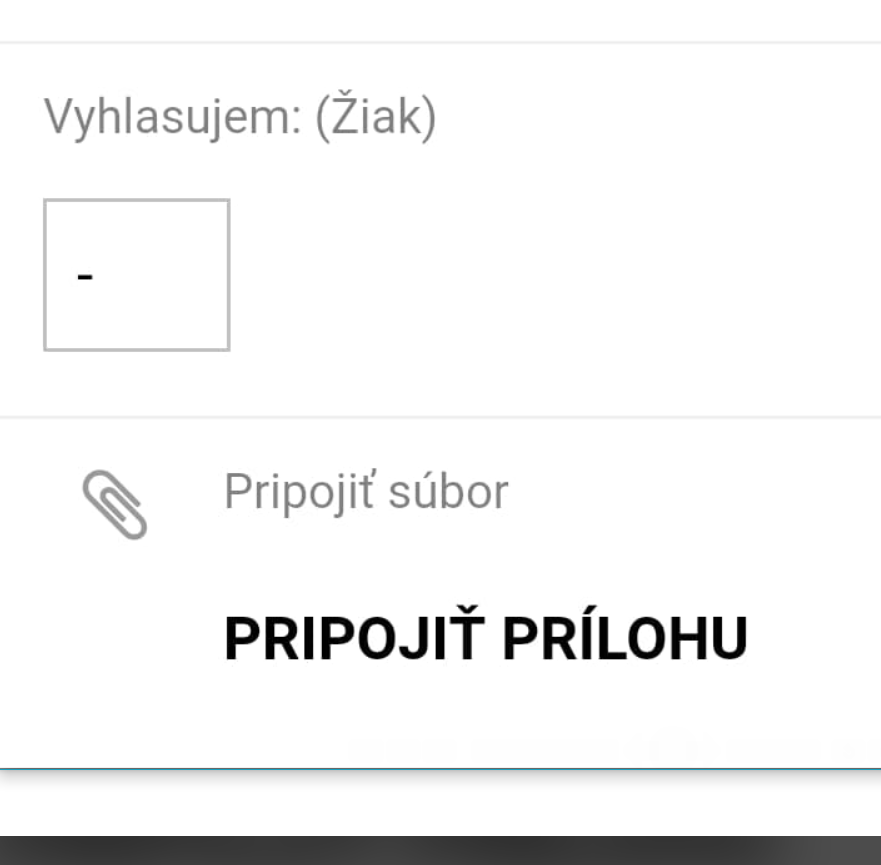 Nasleduje vyhlásenie za žiaka. Opäť Vám ponúkne dve možnosti. Vyberiete, ktorá je pre žiaka aktuálna. Ak označíte a) musíte zadať dátum vykonania testu.Pripojiť prílohu: Na záver prosím nahrajte potrebné dokumenty Vás aj žiaka (fotky, pdf. dokumenty) ako napríklad screen SMS s negat. výsledkom testu, potvrdenie o zaočkovaní, prekonaní Covid-u do troch mesiacov, atď...., zoznam výnimiek z testovania iste poznáte, alebo si viete nájsť. Keď všetko vyplníte kliknete na hornej lište Podať novú žiadosť / vyhlásenie. 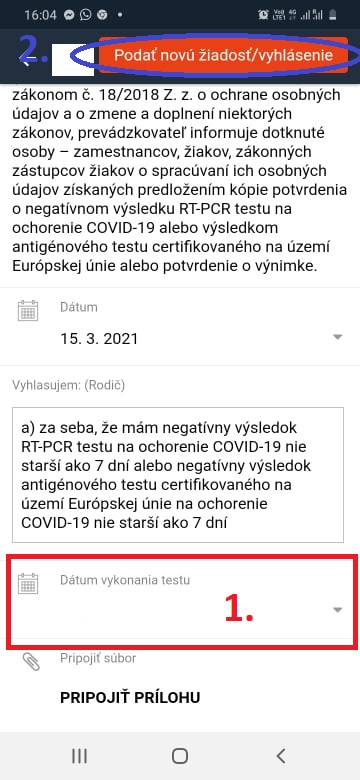 Triedny učiteľ alebo administrátor Vašu žiadosť skontroluje a v prípade nezrovnalostí Vás bude kontaktovať, alebo ju rovno schváli, o čom Vás edupage bude informovať.  